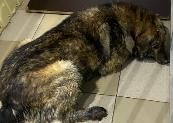 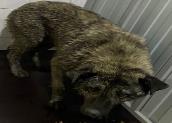 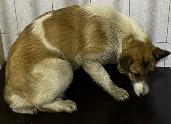 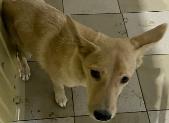 № 190Отловлено: 27.03.2023ул. 3ПС, 10Б стр. 6Вид: собака.Порода/пол: беспородный, кобель.Окрас: черно - рыжий.Возраст: 2 года.Вес: 32 кг.Рост: 52 см. в холке.Приметы: Особенности поведения: Спокойный.
ИН: Вакцинация:Кастрация: 
Вет. паспорт: нет.№ 191Отловлено: 27.03.2023ул. 3ПС, 10Б стр. 2Вид: собака.Порода/пол: беспородный, кобель.Окрас: темно - серый.Возраст: 1,5 года.Вес: 30 кг.Рост: 51 см. в холке.Приметы: Особенности поведения: Спокойный.
ИН: Вакцинация:Кастрация: 
Вет. паспорт: нет.№ 192Отловлено: 27.03.2023ул. Северная, 55 стр. 4Вид: собака.Порода/пол: беспородная, сука.Окрас: бело - рыжий.Возраст: 2 года.Вес: 27 кг.Рост: 50 см. в холке.Приметы: Особенности поведения: Спокойный.
ИН: Вакцинация:Стерилизация: 
Вет. паспорт: нет.№ 193Отловлено: 27.03.2023ул. 60 лет Октября, 29АВид: собака.Порода/пол: беспородная, сука.Окрас: рыжий.Возраст: 1,5 года.Вес: 18 кг.Рост: 47 см. в холке.Приметы: Особенности поведения: Спокойный.
ИН: Вакцинация:Стерилизация: Вет. паспорт: нет.